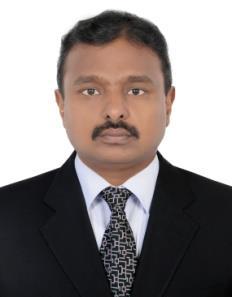 Summary of Experience:Over 20+ years of experience in Installation, Supervision, Project Management of MEP works in Hotels, Hospitals, Shopping Malls, Villas, Power Plants, Oil & Gas Industries & Amusement Parks. Have a good knowledge in Installation, Monitoring, Inspecting, Planning and Commissioning of MEP works. Have been employed with leading Contractors, Developers & Multinational companies in the UAE, Qatar & India.Project : Billroth Multi Speciality HospitalJob Description:Installation & commissioning of HVAC System (Capacity – 300 Tons with Screw Chillers, AHUs, FCUs), Electrical System, Medical Gas System, Fire Fighting & Sprinkler system, Plumbing (Drainage & Hydro-pneumatic water supply) systems, Water treatment Plant, Sewage Treatment Plant, Building Management System, Fire Alarm system, CCTV & PA system, LAN systems, Co-ordination of all services, Co-ordination with Consultants and Architects, Authority approvals, Monitoring progress of work and ensuring quality, Processing of MEP contractor’s bills.2004 Aug.– 2005 Aug.Mitsubishi Corporation – DUBAI, UAEPosition – Project EngineerProject : DEWA ‘L’ Station ( 750 MW Power & Desalination Plant)Job Description:Installation & Co-ordination of HVAC & Fire Fighting systems for all theProcess & Non Process Buildings in the Power Plant / Desalination Plant /Sub Station (Total 30 Buildings), Co-ordination for Inspection of materials,Quality of work & Testing, Monitoring of work at site, Material submittals,Correspondence with Consultants and Contractors & Documentation.2003 Oct. – 2004 JulyCeebros Hotels Pvt. Ltd – Chennai, IndiaPosition – Project EngineerProject : Raintree Hotel, ChennaiJob Description:Installation and commissioning of HVAC System (Capacity – 270 Tons withScrew Chillers, AHUs, FCUs), Fire Fighting & Sprinkler system, Plumbing(Drainage & Hydro-pneumatic water supply) systems, Water treatmentPlant, Sewage Treatment Plant, D.G and Flue Gas piping, Walk in freezers,Co-ordination of all services, Co-ordination with Consultants and Architects,Cross checking of all drawings & design, Preparing of bar charts andMonitoring progress of work and ensuring quality.2002 Nov. – 2003 Sep.Palm Grove Beach Hotels Pvt. Ltd ( K. Raheja Group ) – Chennai, IndiaPosition – Project EngineerProject : Courtyard Marriott Hotel, ChennaiJob Description:Installation of HVAC system (Capacity – 540 Tons with Screw Chillers, AHUs,FCUs), Fire Fighting & Sprinkler system, Plumbing (Drainage & watersupply) systems, Hot Water System with Boilers, Execution of piping,ducting, Planning & Co-ordination with all other services, co-ordination withconsultants and contractors, Processing of MEP contractor’s bills.1996 Jul. – 2002 Oct.Balaji Group (Balaji Constructions) – Chennai, India Position – Assistant Engineer (Projects)Project : Hyatt Regency Hotel & Commercial Complex , ChennaiJob Description:Installation of Chillers, AHUs, piping, ducting, planning & Co-ordinationwith all other services for the Hyatt Regency Hotel and Commercialcomplex (comprising of Centrifugal chillers 550 TR - 3 Nos, 375 TR - 3Nos, Vapour absorption chillers - 550 TR- 1No, AHUs, FCUs), Execution ofpiping, ducting and all Mechanical installations for the above systems,Erection of Fire Hydrant & Sprinkler system , Plumbing system , SewageTreatment Plant , Water Treatment Plant, co-ordination with all otherservices, supervision for quality, Planning & scheduling, Co-ordinationwith consultants and contractors, Preparation of tenders, Processing ofMEP contractor’s bills.Project : Sathyam Cineplex, ChennaiJob Description:Installation of HVAC / Plumbing / Fire Fighting systems for SathyamCinemas (Cinema Theatre complex) at Chennai.RESUMERESUMERESUMENameNESAKUMAR NameNESAKUMAR AddressDubaiMob: C/o 971501685421E-Mail : nesakumar.378487@2feemail.com QualificationBachelor’s  Degree  in  Mechanical  Engineering(First Class , 1988 - 1992), Annamalai University(First Class , 1988 - 1992), Annamalai UniversityProject ExperienceProject Experience2015 June – 2017 Mar.2015 June – 2017 Mar.AL JABER LEGT ENGINEERING & CONTRACTING ( ALEC) , QATARPosition – MEP COORDINATORProject: Doha Festival City, Doha, Qatar (June 2015 – March 2017)Job Description:Shopping mall with 550 Shops / Theme parks / VOX cinemas & Snow Park.Responsible for the MEP Installations & Handover for the Shopping Mall -Tenancies / Food Courts / Welcome courts & Skylights / Rest Rooms.2013 Sep. – 2015 May2013 Sep. – 2015 MayALPINE BAU DEUTSCHLAND AG , UAEPosition – MEP ENGINEER / Energy MarshallProject: Borouge # 3 Industrial Complex, ADNOC Group , Abu Dhabi(September 2013 – May 2015)Job Description:Responsible for Installation of MEP services for 24 Facilities consisting of 11KV Sub Station, Central Chiller Plant, Workshops , Office Buildings, ControlBuildings & Warehouses.Oversee & manage the Design/Installation/Construction & Commissioning ofall the MEP services for the above mentioned buildings.2008 Sep. – 2013 Aug.2008 Sep. – 2013 Aug.AL JABER LEGT ENGINEERING & CONTRACTING LLC ( ALEC) , UAEPosition – MEP COORDINATORProject : Cleveland Clinic, Abu Dhabi (March 2013 – August 2013)Job Description:Responsible for Installation of MEP services for Patient Tower Floors # 15 &16 in the Hospital Project. Coordination with Civil / Finishing / Architecturalteam for completion of MEP services. Coordination with consultants forInspection &approval ofMEP servicesand handing over toand handing over tofinishing.Installation of Final Fix elements for HVAC, Plumbing &Electrical for theInstallation of Final Fix elements for HVAC, Plumbing &Electrical for theInstallation of Final Fix elements for HVAC, Plumbing &Electrical for theInstallation of Final Fix elements for HVAC, Plumbing &Electrical for theInstallation of Final Fix elements for HVAC, Plumbing &Electrical for theInstallation of Final Fix elements for HVAC, Plumbing &Electrical for thePatient Rooms , Corridors & BOH areas.Patient Rooms , Corridors & BOH areas.Patient Rooms , Corridors & BOH areas.Project : Yas Waterworld, Abu Dhabi ( July 2011 to March 2013)Project : Yas Waterworld, Abu Dhabi ( July 2011 to March 2013)Project : Yas Waterworld, Abu Dhabi ( July 2011 to March 2013)Project : Yas Waterworld, Abu Dhabi ( July 2011 to March 2013)Project : Yas Waterworld, Abu Dhabi ( July 2011 to March 2013)Project : Yas Waterworld, Abu Dhabi ( July 2011 to March 2013)Job Description:Job Description:Handled the Builders Work Installation and obtained MEP approvals fromHandled the Builders Work Installation and obtained MEP approvals fromHandled the Builders Work Installation and obtained MEP approvals fromHandled the Builders Work Installation and obtained MEP approvals fromHandled the Builders Work Installation and obtained MEP approvals fromHandled the Builders Work Installation and obtained MEP approvals fromconsultants for all the Aquatic structures (Wave Pools, Wave Rivers, Kidsconsultants for all the Aquatic structures (Wave Pools, Wave Rivers, Kidsconsultants for all the Aquatic structures (Wave Pools, Wave Rivers, Kidsconsultants for all the Aquatic structures (Wave Pools, Wave Rivers, Kidsconsultants for all the Aquatic structures (Wave Pools, Wave Rivers, Kidsconsultants for all the Aquatic structures (Wave Pools, Wave Rivers, KidsPools, Aquatic slides etc) & Pump Rooms, BOH buildings and Souk building.Pools, Aquatic slides etc) & Pump Rooms, BOH buildings and Souk building.Pools, Aquatic slides etc) & Pump Rooms, BOH buildings and Souk building.Pools, Aquatic slides etc) & Pump Rooms, BOH buildings and Souk building.Pools, Aquatic slides etc) & Pump Rooms, BOH buildings and Souk building.Pools, Aquatic slides etc) & Pump Rooms, BOH buildings and Souk building.Handled the MEP Installations, Site Coordination, MEP Inspections &Handled the MEP Installations, Site Coordination, MEP Inspections &Handled the MEP Installations, Site Coordination, MEP Inspections &Handled the MEP Installations, Site Coordination, MEP Inspections &Handled the MEP Installations, Site Coordination, MEP Inspections &Handled the MEP Installations, Site Coordination, MEP Inspections &Approvals, Pre commissioning activities, Closeout of NCRs & Snags for Souk,Approvals, Pre commissioning activities, Closeout of NCRs & Snags for Souk,Approvals, Pre commissioning activities, Closeout of NCRs & Snags for Souk,Approvals, Pre commissioning activities, Closeout of NCRs & Snags for Souk,Approvals, Pre commissioning activities, Closeout of NCRs & Snags for Souk,Approvals, Pre commissioning activities, Closeout of NCRs & Snags for Souk,Pump rooms , BOH buildings and all the Retail buildings in the Project.Pump rooms , BOH buildings and all the Retail buildings in the Project.Pump rooms , BOH buildings and all the Retail buildings in the Project.Pump rooms , BOH buildings and all the Retail buildings in the Project.Pump rooms , BOH buildings and all the Retail buildings in the Project.Pump rooms , BOH buildings and all the Retail buildings in the Project.Project : Saadiyat Beach Villas, Abu Dhabi ( Jan 2011 to June 2011)Project : Saadiyat Beach Villas, Abu Dhabi ( Jan 2011 to June 2011)Project : Saadiyat Beach Villas, Abu Dhabi ( Jan 2011 to June 2011)Project : Saadiyat Beach Villas, Abu Dhabi ( Jan 2011 to June 2011)Project : Saadiyat Beach Villas, Abu Dhabi ( Jan 2011 to June 2011)Project : Saadiyat Beach Villas, Abu Dhabi ( Jan 2011 to June 2011)Job Description:Job Description:Responsible  for  MEP  installations,  Onsite  Coordination  with  MEPResponsible  for  MEP  installations,  Onsite  Coordination  with  MEPResponsible  for  MEP  installations,  Onsite  Coordination  with  MEPResponsible  for  MEP  installations,  Onsite  Coordination  with  MEPResponsible  for  MEP  installations,  Onsite  Coordination  with  MEPResponsible  for  MEP  installations,  Onsite  Coordination  with  MEPSubcontractors, Civil / Finishing & Infrastructure Contractors. Handling andSubcontractors, Civil / Finishing & Infrastructure Contractors. Handling andSubcontractors, Civil / Finishing & Infrastructure Contractors. Handling andSubcontractors, Civil / Finishing & Infrastructure Contractors. Handling andSubcontractors, Civil / Finishing & Infrastructure Contractors. Handling andSubcontractors, Civil / Finishing & Infrastructure Contractors. Handling andobtaining approval for MEP Installations from consultants and handing overobtaining approval for MEP Installations from consultants and handing overobtaining approval for MEP Installations from consultants and handing overobtaining approval for MEP Installations from consultants and handing overobtaining approval for MEP Installations from consultants and handing overobtaining approval for MEP Installations from consultants and handing overto finishing for 156 Luxury / Deluxe Villas (SB -12 Complex)to finishing for 156 Luxury / Deluxe Villas (SB -12 Complex)to finishing for 156 Luxury / Deluxe Villas (SB -12 Complex)to finishing for 156 Luxury / Deluxe Villas (SB -12 Complex)Project : MIRDIF CITY CENTER, DUBAI ( Sep. 2008 to Jan. 2011)Project : MIRDIF CITY CENTER, DUBAI ( Sep. 2008 to Jan. 2011)Project : MIRDIF CITY CENTER, DUBAI ( Sep. 2008 to Jan. 2011)Project : MIRDIF CITY CENTER, DUBAI ( Sep. 2008 to Jan. 2011)Project : MIRDIF CITY CENTER, DUBAI ( Sep. 2008 to Jan. 2011)Job Description:Job Description:Responsible for the MEP installations for the Mall / Tenancies / FoodResponsible for the MEP installations for the Mall / Tenancies / FoodResponsible for the MEP installations for the Mall / Tenancies / FoodResponsible for the MEP installations for the Mall / Tenancies / FoodResponsible for the MEP installations for the Mall / Tenancies / FoodResponsible for the MEP installations for the Mall / Tenancies / FoodCourts / Energy Center / Back of House areas & Car Park , ConsultantCourts / Energy Center / Back of House areas & Car Park , ConsultantCourts / Energy Center / Back of House areas & Car Park , ConsultantCourts / Energy Center / Back of House areas & Car Park , ConsultantCourts / Energy Center / Back of House areas & Car Park , ConsultantCourts / Energy Center / Back of House areas & Car Park , Consultantinspections,AuthorityInspections,CoordinationwithMEPSubcontractors, Architects & Consultants, Closeout of all NCRs, Snags andSubcontractors, Architects & Consultants, Closeout of all NCRs, Snags andSubcontractors, Architects & Consultants, Closeout of all NCRs, Snags andSubcontractors, Architects & Consultants, Closeout of all NCRs, Snags andSubcontractors, Architects & Consultants, Closeout of all NCRs, Snags andSubcontractors, Architects & Consultants, Closeout of all NCRs, Snags andhandover to client.handover to client.2007 Jan. – 2008 AprilAMPA Housing Development Private Ltd – Chennai, IndiaAMPA Housing Development Private Ltd – Chennai, IndiaAMPA Housing Development Private Ltd – Chennai, IndiaAMPA Housing Development Private Ltd – Chennai, IndiaPosition – Project Engineer (MEP)Position – Project Engineer (MEP)Position – Project Engineer (MEP)Project : AMPA SKYWALK , Chennai (Shopping Mall & Cineplex)Project : AMPA SKYWALK , Chennai (Shopping Mall & Cineplex)Project : AMPA SKYWALK , Chennai (Shopping Mall & Cineplex)Project : AMPA SKYWALK , Chennai (Shopping Mall & Cineplex)Project : AMPA SKYWALK , Chennai (Shopping Mall & Cineplex)Job Description:Job Description:Installation of HVAC System (Capacity – 2000 Tons withInstallation of HVAC System (Capacity – 2000 Tons withInstallation of HVAC System (Capacity – 2000 Tons withInstallation of HVAC System (Capacity – 2000 Tons withChillers, AHUs,Chillers, AHUs,FCUs), Electrical System (HT Panel, Transformers, LT Panels, Lighting &FCUs), Electrical System (HT Panel, Transformers, LT Panels, Lighting &FCUs), Electrical System (HT Panel, Transformers, LT Panels, Lighting &FCUs), Electrical System (HT Panel, Transformers, LT Panels, Lighting &FCUs), Electrical System (HT Panel, Transformers, LT Panels, Lighting &FCUs), Electrical System (HT Panel, Transformers, LT Panels, Lighting &Power), Diesel Generators, Car Park Ventilation System, Fire Fighting &Power), Diesel Generators, Car Park Ventilation System, Fire Fighting &Power), Diesel Generators, Car Park Ventilation System, Fire Fighting &Power), Diesel Generators, Car Park Ventilation System, Fire Fighting &Power), Diesel Generators, Car Park Ventilation System, Fire Fighting &Power), Diesel Generators, Car Park Ventilation System, Fire Fighting &Sprinkler system, Plumbing (Drainage & Hydro-pneumatic water supply)Sprinkler system, Plumbing (Drainage & Hydro-pneumatic water supply)Sprinkler system, Plumbing (Drainage & Hydro-pneumatic water supply)Sprinkler system, Plumbing (Drainage & Hydro-pneumatic water supply)Sprinkler system, Plumbing (Drainage & Hydro-pneumatic water supply)Sprinkler system, Plumbing (Drainage & Hydro-pneumatic water supply)systems, Building Management System, Fire Alarm system, CCTV & PAsystems, Building Management System, Fire Alarm system, CCTV & PAsystems, Building Management System, Fire Alarm system, CCTV & PAsystems, Building Management System, Fire Alarm system, CCTV & PAsystems, Building Management System, Fire Alarm system, CCTV & PAsystems, Building Management System, Fire Alarm system, CCTV & PAsystem, Piped Music System, LAN systems, Energy Management System, Carsystem, Piped Music System, LAN systems, Energy Management System, Carsystem, Piped Music System, LAN systems, Energy Management System, Carsystem, Piped Music System, LAN systems, Energy Management System, Carsystem, Piped Music System, LAN systems, Energy Management System, Carsystem, Piped Music System, LAN systems, Energy Management System, CarPark management system. Co-ordination of all services, Co-ordination withPark management system. Co-ordination of all services, Co-ordination withPark management system. Co-ordination of all services, Co-ordination withPark management system. Co-ordination of all services, Co-ordination withPark management system. Co-ordination of all services, Co-ordination withPark management system. Co-ordination of all services, Co-ordination withConsultants and Architects, Statutory authorities, Monitoring progress ofConsultants and Architects, Statutory authorities, Monitoring progress ofConsultants and Architects, Statutory authorities, Monitoring progress ofConsultants and Architects, Statutory authorities, Monitoring progress ofConsultants and Architects, Statutory authorities, Monitoring progress ofConsultants and Architects, Statutory authorities, Monitoring progress ofwork and ensuring quality.work and ensuring quality.2005 Oct. – 2006 Dec.Billroth Hospitals Ltd – Chennai, IndiaBillroth Hospitals Ltd – Chennai, IndiaBillroth Hospitals Ltd – Chennai, IndiaPosition – Project Engineer (M & E Services)Position – Project Engineer (M & E Services)Position – Project Engineer (M & E Services)Position – Project Engineer (M & E Services)Industrial ExperienceIndustrial Experience1996 Feb. to 1996 July1996 Feb. to 1996 JulyDevon  Machines Pvt.Ltd. – Chennai, India (Manufacturers of TyreDevon  Machines Pvt.Ltd. – Chennai, India (Manufacturers of TyreBuilding Machinery) (Ancillary Unit of MRF Tyres)Building Machinery) (Ancillary Unit of MRF Tyres)Position – EngineerPosition – EngineerDuties and Responsibilities:Duties and Responsibilities:Responsible for Logistics (Materials planning and procurement)andResponsible for Logistics (Materials planning and procurement)andVendor Development (Managing sub vendors)Vendor Development (Managing sub vendors)1994 Apr. – 1996 Feb.1994 Apr. – 1996 Feb.Samsons  Rubber  Industries  Pvt.Ltd.  – Ambattur, Chennai, IndiaSamsons  Rubber  Industries  Pvt.Ltd.  – Ambattur, Chennai, India(Manufacturers of All Types of Industrial ‘ V ‘ Belts – HELICORD BRAND)(Manufacturers of All Types of Industrial ‘ V ‘ Belts – HELICORD BRAND)Position – Production SupervisorPosition – Production SupervisorDuties and Responsibilities:Duties and Responsibilities:Responsible for Production ,Shift Supervision, Planning & Quality control.Responsible for Production ,Shift Supervision, Planning & Quality control.1993 Apr. – 1994 Apr.1993 Apr. – 1994 Apr.MRF Tyres Ltd – Chennai, India(Largest Tyre Manufacturer in India)MRF Tyres Ltd – Chennai, India(Largest Tyre Manufacturer in India)Position – Apprenticeship Trainee ( Mechanical )Position – Apprenticeship Trainee ( Mechanical )Duties and Responsibilities:Duties and Responsibilities:Breakdown & Preventive Maintenance of Tyre manufacturing machines.Breakdown & Preventive Maintenance of Tyre manufacturing machines.OTHER QUALIFICATIONSOTHER QUALIFICATIONS(1) Completed “The Bullet Proof Manager” training series with(1) Completed “The Bullet Proof Manager” training series withCRESTCOM International (2010)CRESTCOM International (2010)(2) Post Graduate Diploma in Human Resource Management(2) Post Graduate Diploma in Human Resource ManagementPondicherry University (1997 – 1998)Pondicherry University (1997 – 1998)(3) Diploma in Production Management , Annamalai University (1996(3) Diploma in Production Management , Annamalai University (1996– 1997)– 1997)(4) Diploma in Computer Applications, Anna University (1996 -1997)(4) Diploma in Computer Applications, Anna University (1996 -1997)COMPUTER SKILLS :COMPUTER SKILLS :MS OFFICE, ACONEX, AUTOCAD (Read & analyse)MS OFFICE, ACONEX, AUTOCAD (Read & analyse)PERSONAL DETAILS :PERSONAL DETAILS :D.O.B : 25.12.1970D.O.B : 25.12.1970Religion : ChristianReligion : ChristianMarital Status : SingleMarital Status : SingleLanguages Known : English, Tamil, HindiLanguages Known : English, Tamil, HindiPASSPORT DETAIL :PASSPORT DETAIL :Date of Issue :31-08-2011Date of Expiry : 30-08-2021Date of Expiry : 30-08-2021UAE DRIVING LICENSE:UAE DRIVING LICENSE:Place of Issue : DubaiPlace of Issue : DubaiDate of Issue : 08-11-2010Date of Issue : 08-11-2010Expiry Date : 08-11-2020Expiry Date : 08-11-2020QATAR DRIVING LICENSE:QATAR DRIVING LICENSE:Place of Issue : Doha, QatarPlace of Issue : Doha, QatarDate of Issue : 10-08-2015Date of Issue : 10-08-2015Expiry Date :09-08-2020